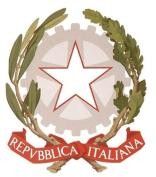 ISTITUTO SUPERIORE DI II GRADO “A. VOLTA”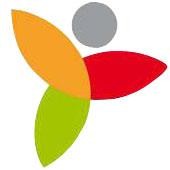 Via Nazario Sauro, 23 – 29015 CASTEL SAN GIOVANNI (Piacenza)Tel. 0523843616 – Fax: 0523843647 – C.F. 80020290336 – C.M. PCIS001003E-mail: pcis001003@istruzione.it – P.E.C.: PCIS001003@PEC.ISTRUZIONE.IT – www.polovolta.edu.itLiceo Scientifico, Linguistico, delle Scienze Umane e delle Scienze Applicate “A.Volta” (Castel San Giovanni) – Istituto Tecnico Tecnologico ed Economico “A. Volta” (Borgonovo V.T.)Istituto Professionale Servizi Commerciali “A. Casali” (Castel San Giovanni)I sottoscritti 		genitori,  padre  madre  tutore dell’alunno/a	 		Consapevoli che la scelta all’atto dell’iscrizione ha durata per un periodo dell’anno scolastico 20……/20……, cui si riferisce, chiede , in luogo di potenziare la disciplina……………………………in orario extra curricolare per un’ora alla settimana dalle	alle……………, (tutti i	), coinvolgendo metà classe nell’attività del laboratoriocon le Prof.......................................................AUTORIZZOmio figlio.	a partecipare.Castel San Giovanni, lì 	Firma dei genitori